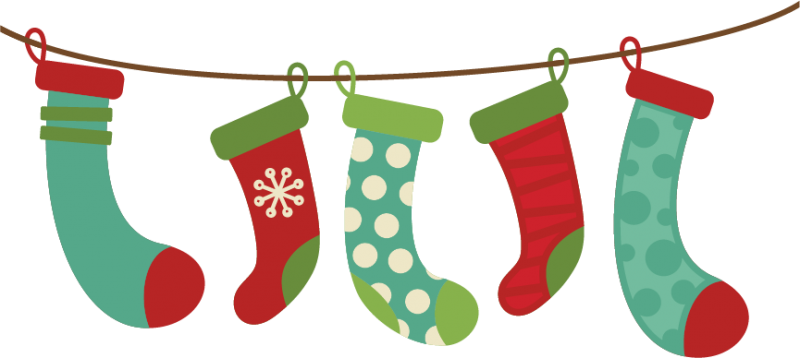 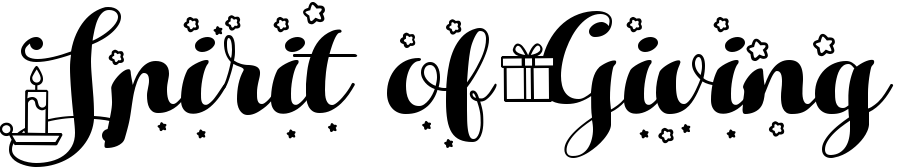 As a homeroom you will collect items and fill a stocking for a family in need in Calgary this holiday season.  Personalized lists are attached.Make sure you work together as a class.  Be creative!  Have fun!All stockings need to be completed by Friday December 15th so that we can deliver them to the Inn From the Cold.